Приложение  №1Упражнение  «Двигательная разминка»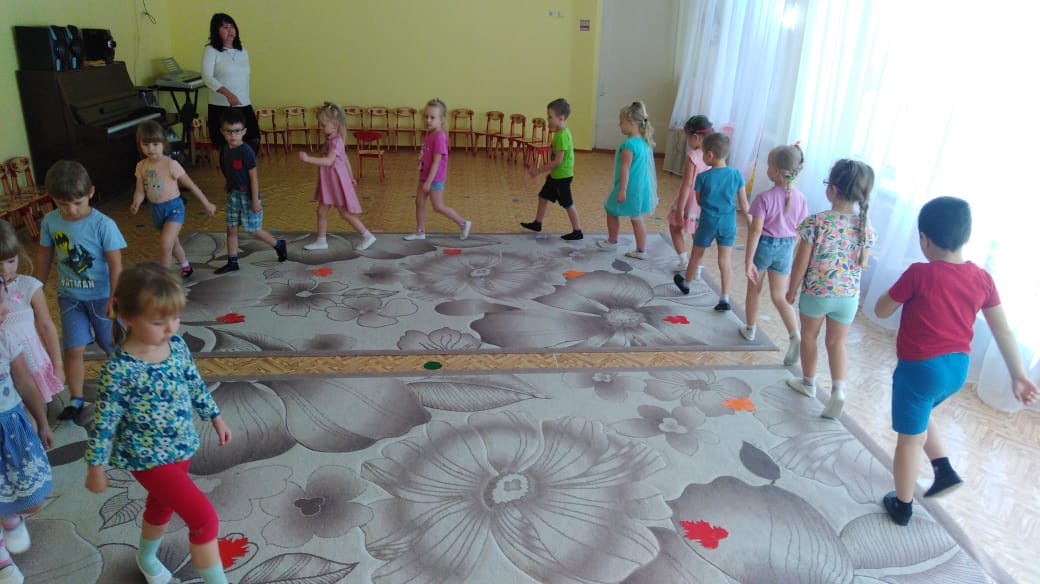 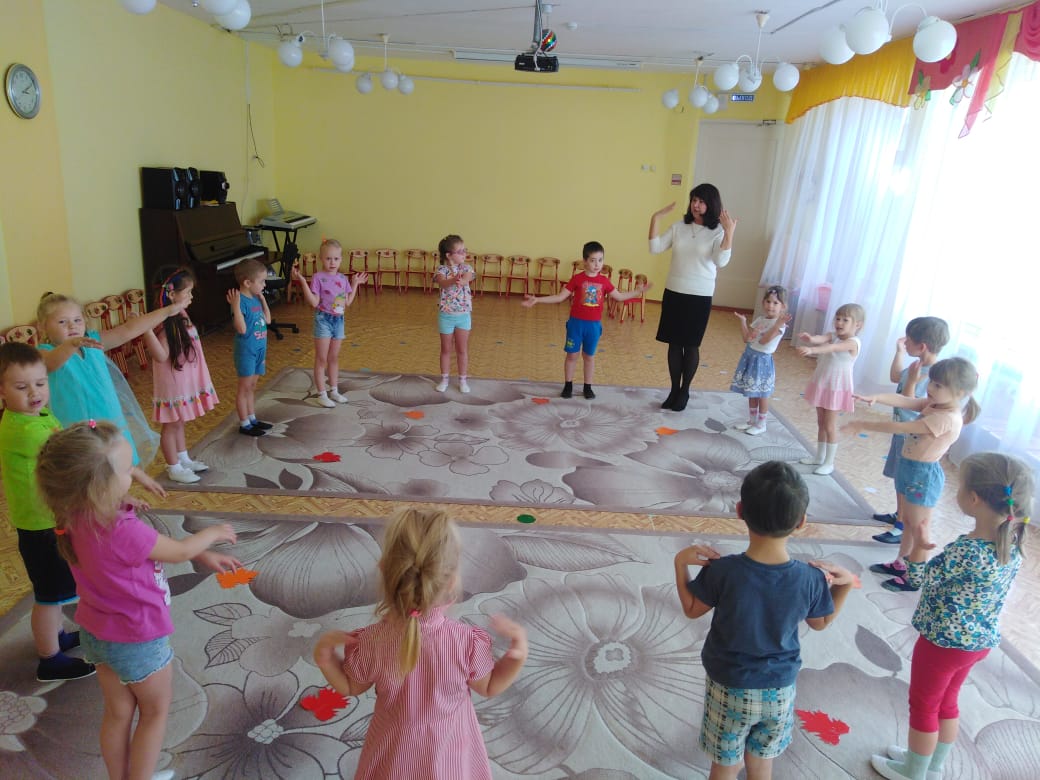 №2 Упражнения с предметами.   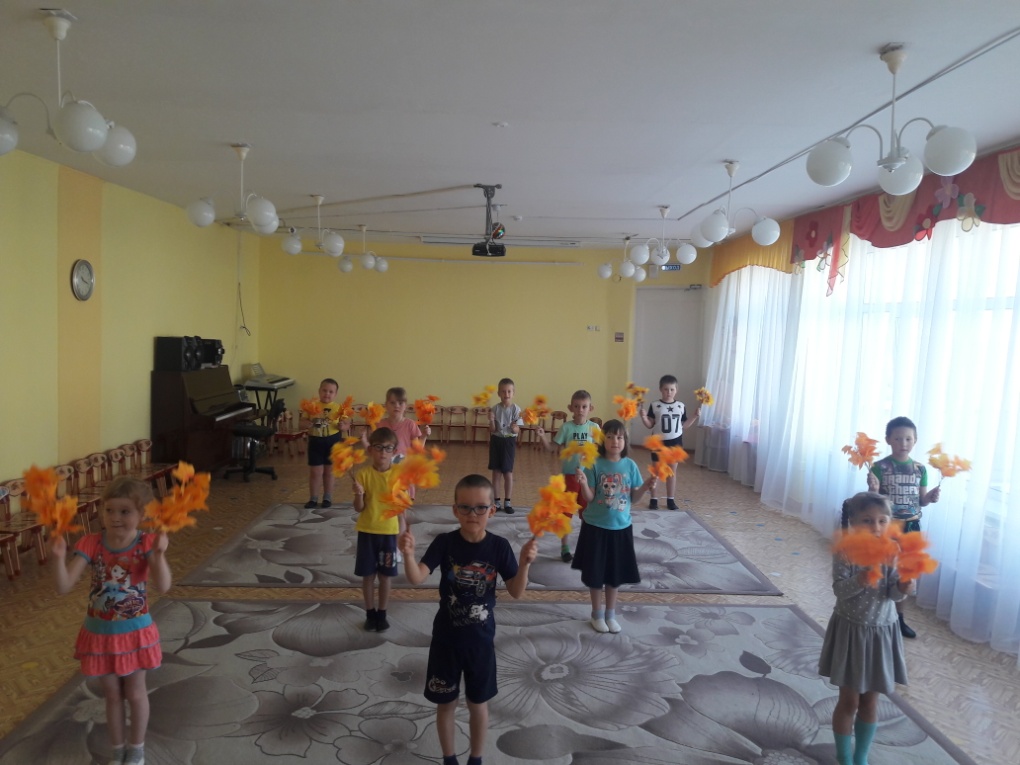 №3Упражнение «Светофор»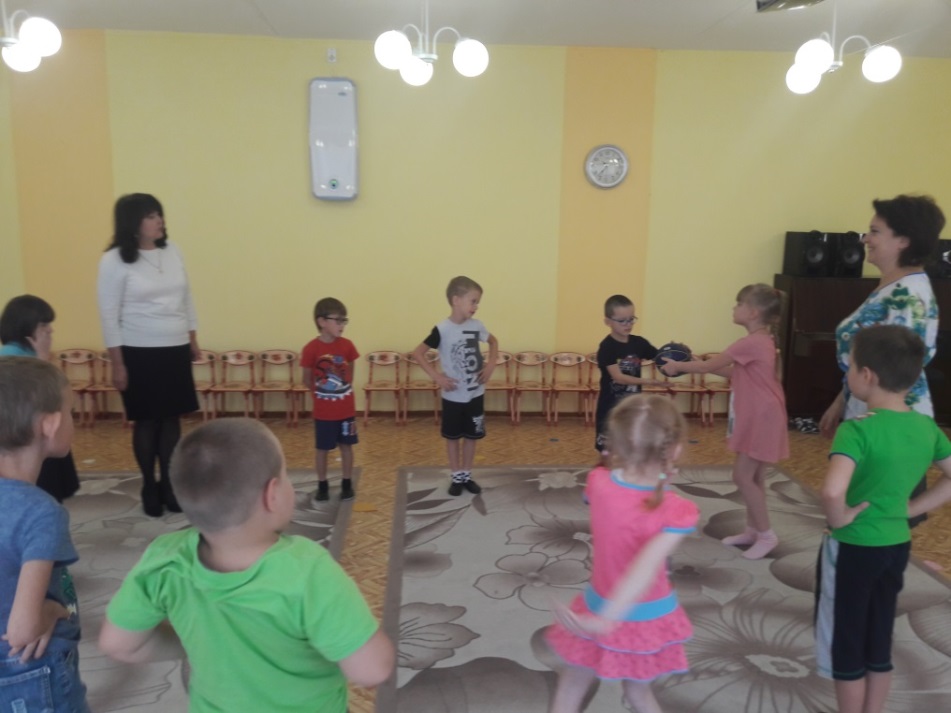 №4 Упражнение  «Запомни своё место в колонне»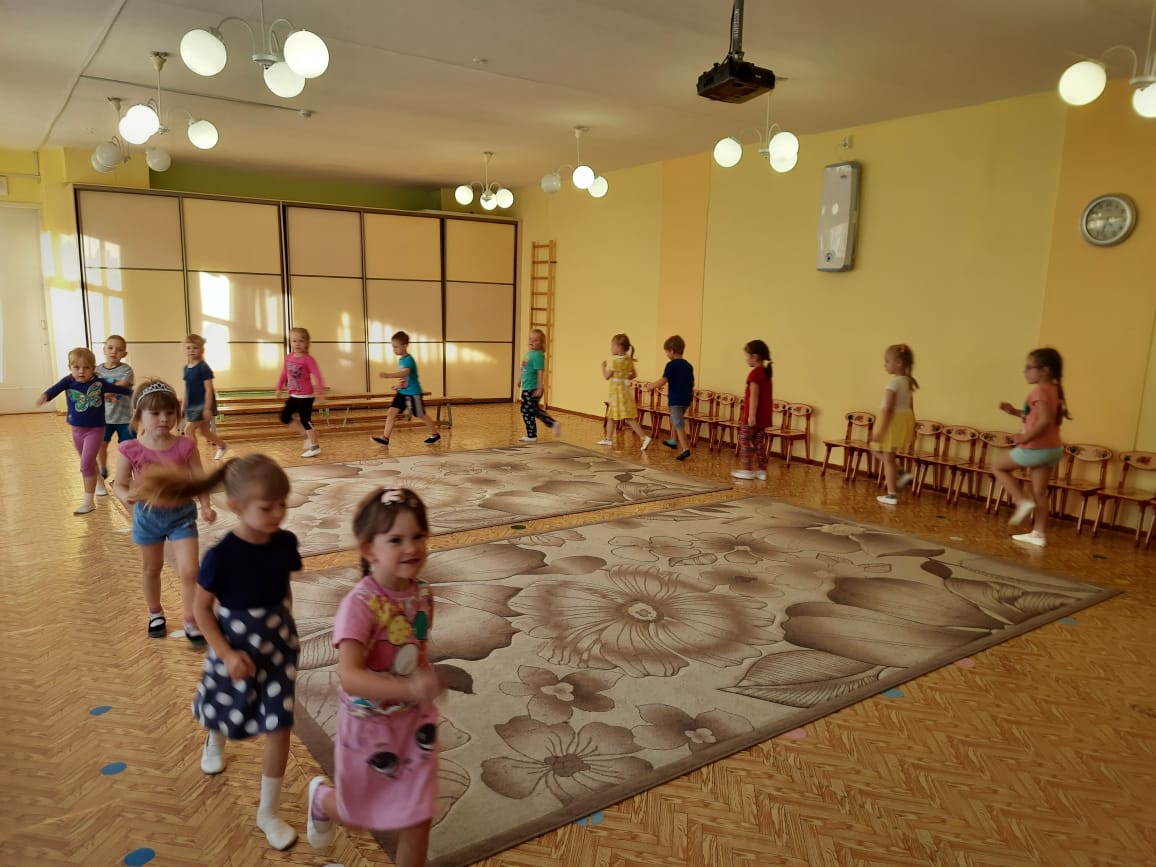 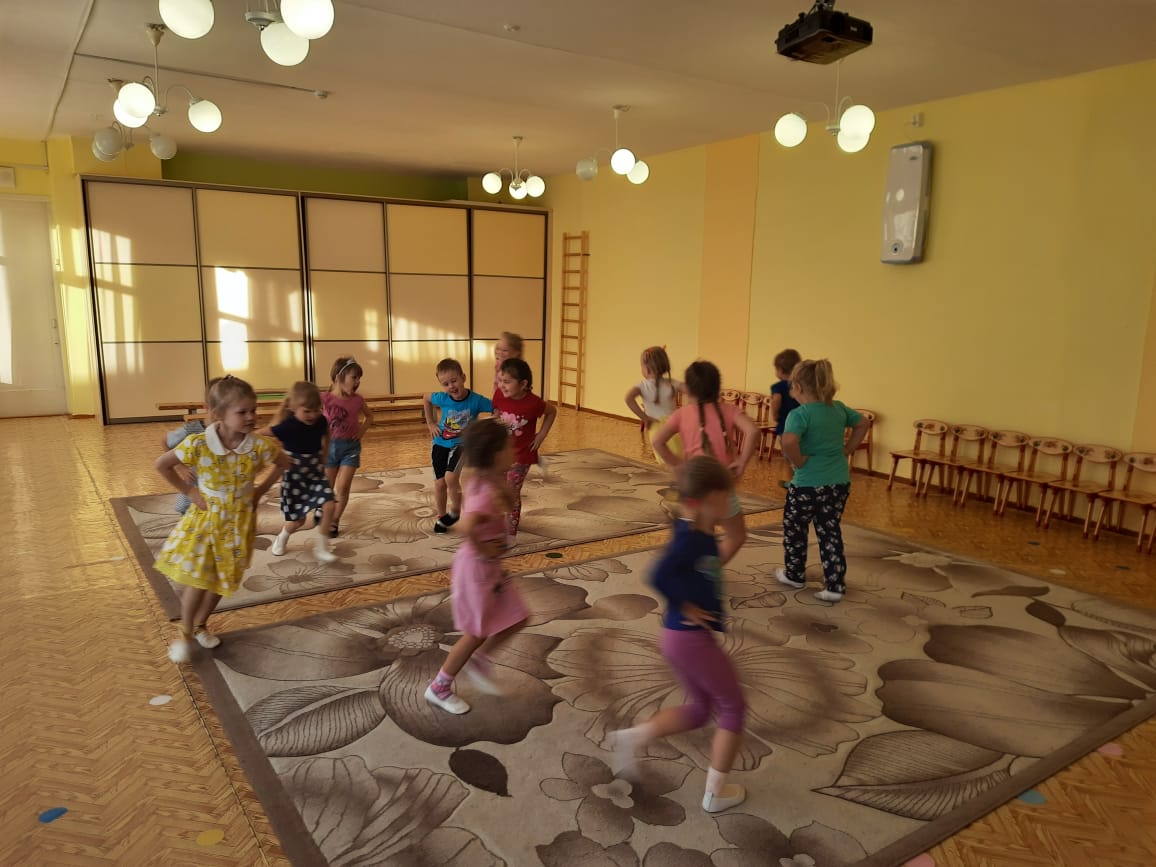 №5 Игра – превращение «Деревянные и тряпичные куклы»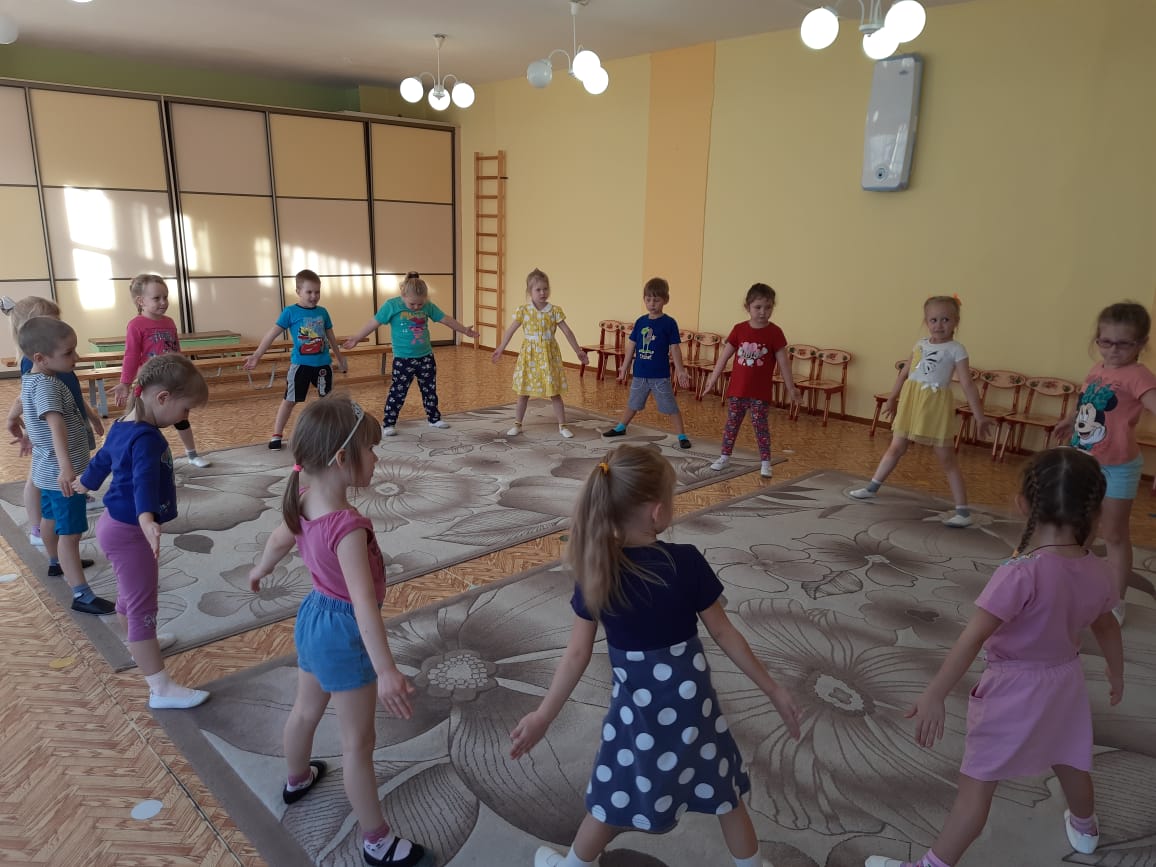 №6 Подвижная игра: «Тучка»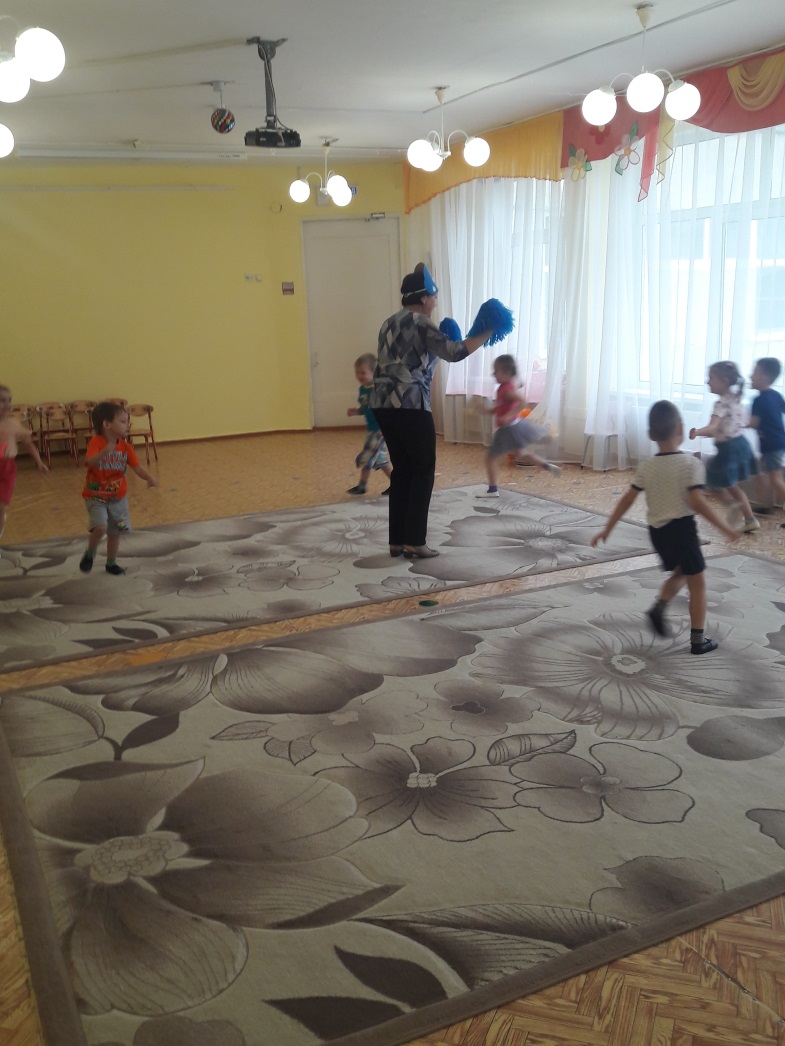 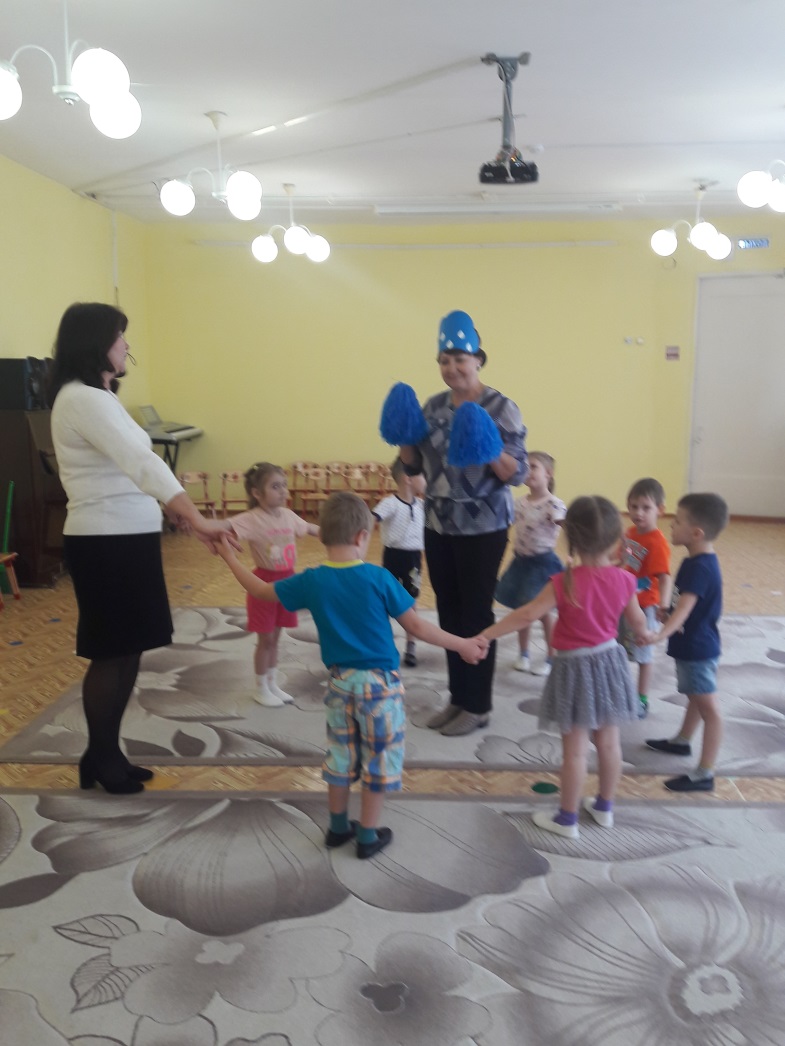 